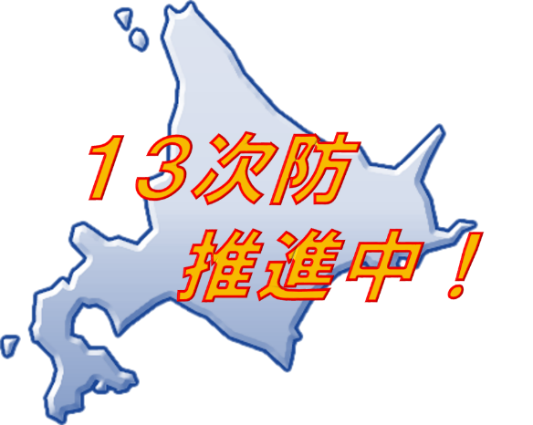 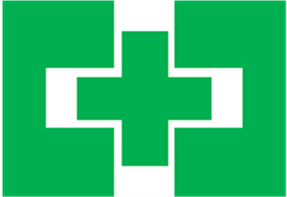 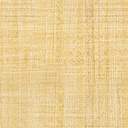 《工事現場ごとの安全宣言を記入します。》《社長、会社、事業場が定めた安全衛生基本方針を記入します。》《工事現場ごとの安全宣言を記入します。》《社長、会社、事業場が定めた安全衛生基本方針を記入します。》